Chairman, DG on AI 10brief on wrc-23 agenda item 10(Note: This brief was developed for information purpose only. It does not necessarily express the view of APG-23)Agenda Item 10: to recommend to the ITU Council items for inclusion in the agenda for the next world radiocommunication conference, and items for the preliminary agenda of future conferences, in accordance with Article 7 of the ITU Convention and Resolution 804 (Rev.WRC-19)Relevant Resolutions and Responsible/Contributing ITU-R Groups[The texts in this section should be the same as CA251, CA251A1 and CA 251C1. Cut and paste]Example:1. 	Background InformationWhich regional organization initiated this Agenda ItemAs described in section 3 below, all regional preparatory groups for WRC-23 are now in the initial stage for discussion.Other relevant information for understanding of the Agenda ItemNo specific information For information, preliminary agenda items for WRC-27 are listed in Resolution 812 (WRC-19) as shown in table below:List of relevant ITU-R Reports/Recommendations, APT Reports/Recommendations and ongoing studies, e.g. working documents from ITU-R and/or AWGNone2. 	Information on on-going ITU-R StudyWhat documents are being developed by the responsible group: Revising the existing ITU-R Report(s), ITU-R Recommendation(s) or developing a PDNR or a working documentContentious issues in ITU-R meeting (list all issues up in the beginning and then update (removal or addition) later stage)Hyperlink to the relevant part of the webpage of ITU-R Preparatory Studies for WRC-23  In terms of this section 2, WRC-23 AI 10 is not linked directly to the activities of ITU-R Study Groups and/or Working Parties.3. 	Position of the Regional Group (if available)ATU(APM2301, August 2020) No specific activity related to WRC-23 AI 10ASMG(ASMG #26, February 2020) Structuring to prepare for WRC-23 AI 10. WG5 to prepare General issues and WRC-27 agenda items such as AIs 2, 5, 9.2, 9.3 and 10 Chaired by Mr. Majdaldeen Musa (Sudan)CEPT(CPG23-1, June 2020) The meeting agreed with the suggestion agreed by correspondence to postpone the decision on the attribution of WRC-23 agenda items 2, 4, 8, 10 until CPG23-2 meeting. In this respect, it was noted that these agenda items are not linked directly to the activities of ITU-R Working Parties and the related CEPT studies can be started later. The postponement would also allow assessing required workload and participation in different project teams that might be useful elements when deciding on the attribution of these general agenda items. For WRC-23 agenda item 10 (Future agenda) the meeting decided to appoint Mr. Pasi Toivonen (Finland) as lead coordinator supported by the team composed by Mr. Karsten Buckwitz (Germany) and Mr. Emmanuel Faussurier (France).(CPG23-2, Dember 2020) The meeting decided to assign WRC-23 Agenda items 2, 4, 8 and 10 to PTA.CITEL(CITEL PCC.II #36, November 2020) Designation of leadership related to WRC-23 AI 10Chapter coordinator and Alternative coordinatorAI 10 Rapporteur and alternative rapporteurRCC(2nd RCC WG WRC-23/RA-23, August 2020) With regard to WRC-23 AI 10, the position is under development.4. 	Position of International Organizations (if available)ICAOIMOWMO(WMO Preliminary position on WRC-23 AI 10, as of May 2020) WMO supports studies on the WRC-27 preliminary agenda items to ensure meteorological interests are protected. If work in the ITU-R is conducted on any of the WRC-27 preliminary agenda items during the preparatory period for WRC-23 WMO will contribute to ensure WMO interests are protected.The current WRC-27 preliminary agenda has a number of items of interest and/or concern to WMO: Preliminary agenda items 2.1, 2.2, 2.5, 2.6, 2.7, 2.11 and 2.13.IARU R3Etc…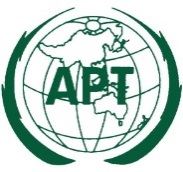 ASIA-PACIFIC TELECOMMUNITYDocument No:The 2nd Meeting of the APT Conference Preparatory Group for WRC-23 (APG23-2)APG23-2/INF-18(Rev.1)19 – 23 April 2021, Virtual/Online Meeting06 April 2021Resolution 804 (Rev.WRC-19)Principles for establishing agendas for world radiocommunication conferencesresolves1	that recommended agendas for future WRCs shall include a standing agenda item for the establishment of preliminary agendas for subsequent WRCs;2	that the principles in Annex 1 to this Resolution should be used when developing future WRC agendas;3	to encourage administrations and regional telecommunication organizations to submit, to the extent practicable, information on possible items/topics for the agenda of future WRCs under the WRC standing agenda item mentioned in resolves 1 to the second session of CPM,	invites administrations1	to use the template in Annex 2 to this Resolution in proposing agenda items for WRCs;2	to participate in regional activities for the preparation of future WRC agendas.Responsible groupContributing groupN/AN/APreliminary agenda for WRC-27 listed in Resolution 812(WRC-19)2	on the basis of proposals from administrations and the Report of the Conference Preparatory Meeting, and taking account of the results of WRC 23, to consider and take appropriate action in respect of the following items:2.1	to consider, in accordance with Resolution 663 (WRC-19), additional spectrum allocations to the radiolocation service on a co-primary basis in the frequency band 231.5-275 GHz and an identification for radiolocation applications in frequency bands in the frequency range 275-700 GHz for millimetre and sub-millimetre wave imaging systems;2.2	to study and develop technical, operational and regulatory measures, as appropriate, to facilitate the use of the frequency bands 37.5-39.5 GHz (space-to-Earth), 40.5-42.5 GHz (space-to-Earth), 47.2-50.2 GHz (Earth-to-space) and 50.4-51.4 GHz (Earth-to-space) by aeronautical and maritime earth stations in motion communicating with geostationary space stations in the fixed-satellite service, in accordance with Resolution 176 (WRC-19);2.3	to consider the allocation of all or part of the frequency band [43.5-45.5 GHz] to the fixed-satellite service, in accordance with Resolution 177 (WRC-19);2.4	the introduction of power flux-density (pfd) and equivalent isotropically radiated power (e.i.r.p.) limits in Article 21 for the frequency bands 71-76 GHz and 81-86 GHz in accordance with Resolution 775 (WRC-19);2.5	the conditions for the use of the frequency bands 71-76 GHz and 81-86 GHz by stations in the satellite services to ensure compatibility with passive services in accordance with Resolution 776 (WRC-19);2.6	to consider regulatory provisions for appropriate recognition of space weather sensors and their protection in the Radio Regulations, taking into account the results of ITU Radiocommunication Sector studies reported to WRC-23 under agenda item 9.1 and its corresponding Resolution 657 (Rev.WRC-19);2.7	to consider the development of regulatory provisions for non-geostationary fixed-satellite system feeder links in the frequency bands 71-76 GHz (space-to-Earth and proposed new Earth-to-space) and 81-86 GHz (Earth-to-space), in accordance with Resolution 178 (WRC-19);2.8	to study the technical and operational matters, and regulatory provisions, for space-to-space links in the frequency bands [1 525-1 544 MHz], [1 545-1 559 MHz], [1 610-1 645.5 MHz], [1 646.5-1 660.5 MHz] and [2 483.5-2 500 MHz] among non-geostationary and geostationary satellites operating in the mobile-satellite service, in accordance with Resolution 249 (WRC-19);2.9	to consider possible additional spectrum allocations to the mobile service in the frequency band 1 300-1 350 MHz to facilitate the future development of mobile-service applications, in accordance with Resolution 250 (WRC-19);2.10	to consider improving the utilization of the VHF maritime frequencies in Appendix 18, in accordance with Resolution 363 (WRC-19);2.11	to consider a new Earth exploration-satellite service (Earth-to-space) allocation in the frequency band 22.55-23.15 GHz, in accordance with Resolution 664 (WRC-19);2.12	to consider the use of existing International Mobile Telecommunications (IMT) identifications in the frequency range 694-960 MHz, by consideration of the possible removal of the limitation regarding aeronautical mobile in IMT for the use of IMT user equipment by non-safety applications, where appropriate, in accordance with Resolution 251 (WRC-19);2.13	to consider a possible worldwide allocation to the mobile-satellite service for the future development of narrowband mobile-satellite systems in frequency bands within the frequency range [1.5-5 GHz], in accordance with Resolution 248 (WRC-19);SWGAIsCoordinatorVice-CoordinatorSGT-52, 4, 9.1.b, 9.1.d and 10Carol SOSA LEGUIZAMÓN (Colombia)TBDAIRapporteurAlternative rapporteur10Carol SOSA (Colombia)Michael CHRISTENSEN (Canada)